ДОРОГАМИ ЭКСПЕДИЦИОННЫХ ОТКРЫТИЙ   Одним из главных направлений деятельности краеведческого центра «Истоки» является экспедиционная работа. Каждый год мы совершаем несколько экспедиций по исследованию истории и географии нашего Сонковского района. Не стал исключением и минувший учебный год. Со своим руководителем Г.В. Шутовой мы прошли десятки километров, и каждый экспедиционный маршрут был наполнен новыми открытиями.Село Перетерье. Это древнее село всегда имело очень выгодное географическое положение. Здесь пересекались («перетирались») два старинных почтовых тракта – Белозёрский (от Москвы к Белому озеру) и Бежецко-Угличский. Видимо, благодаря этому обстоятельству Перетерье имело особую значимость. В начале XVII века селом владели сразу шесть крупных  и знатных землевладельцев. В архивных документах за 1633 год указано, что здесь были две деревянные церкви: Покрова Пресвятой Богородицы и Николая Чудотворца.  Сейчас в селе располагается сильно обветшавшая каменная Покровская церковь, построенная в 1830 году по прошению помещика Н.П. Голохвастова.   Напротив Перетерья, на противоположном берегу Корожечны, раньше находилось сельцо Фроловское (сельцо – населённый пункт, в котором была усадьба помещика). Мы нашли место расположения этого селения, сверяясь со старинной картой 1784 года, и сделали его топографическую привязку.   В село Перетерье мы приехали ещё и ради встречи с Зинаидой Владимировной Малафеевой – единственной в районе жительницей уже несуществующей деревни Данилково. Эта красивая деревня располагалась к северо-западу от Лечищева, при впадении речки Шишольи в реку Корожечну. Ранее ребята из нашего центра исследовали место бывшей деревни. По сохранившимся деревьям, садовым кустарникам еще хорошо прослеживается контур селения, похожий на лежащую букву «Г». Зинаида Владимировна рассказала нам много интересного о жителях деревни, истории своей семьи, престольных праздниках, названиях участков леса и др. Старожилы всегда являются для нас очень ценным источником информации, мы получаем от них  многие уникальные сведения, которые не найти ни в одном архивном документе.Следы ледникового периода. Территория нашего района сформирована отложениями Московского ледника 115-100 тысяч лет назад. Огромный ледник принёс со Скандинавских гор большое количество валунных пород, супесей и суглинков. Объектом нашего исследования стал холм Дехтица – самая высокая точка Сонковского района (высота над уровнем Балтийского моря 229 метров). Этот холм расположен у деревни Холм и лежит на гребне Сонковской возвышенности. Большая часть холма была снесена в ходе многолетних карьерных работ. Этот карьер – настоящий геологический музей. Расположение горных пород позволяет заглянуть вглубь тысячелетий. Видно, как постепенно складывалась территория. На небольшом участке удалось обнаружить несколько видов песка и супесей, гравийные линзы. Здесь мы нашли большое количество интересных горных пород и минералов, которые дополнят коллекцию Геологического музея нашего центра «Истоки».Сельцо Лопатина Горка. К северу от села Григорково на холме среди поля располагается небольшой «островок» - остатки усадебного парка. Когда-то здесь находилось сельцо, в котором была усадьба помещика. Официальное название сельца – Бабаево  как и расположенная в полукилометре от него одноименная деревня Бабаево (ныне она в составе села Григорково). На протяжении нескольких веков сельцо и деревня  принадлежали одной из ветвей большого и известного дворянского рода Недовесковых.   В XIX веке сельцо неоднократно переходило к разным владельцам. В середине XIX века сельцо Бабаево принадлежало братьям Николаю и Леониду Ивиным, поэтому в народе стали называть это селение Ивина Горка. Затем это место несколько лет пустовало. Но в 1888 году эту усадьбу приобрел зажиточный крестьянин деревни Бабаево Алексей Тимофеевич Лопатин. У сельца появилось новое обиходное имя  – Лопатина Горка. Это название данного места сохранилось до сих пор.   Приятно, что местные жители проявляют большой интерес к истории своего края, бережно хранят сведения о прошлом. Лариса Геннадьевна Заварихина подарила нашему центру очень ценные документы, касающиеся истории этих мест. Огромное ей за это спасибо!Древнее славянское городище. Территория нашего края была заселена первобытным человеком очень давно.  Об этом свидетельствуют археологические памятники. Наш центр неоднократно проводил археологические экспедиции. И нам очень везёт на интересные находки! Найденные нами ценные предметы каменного века получили высокую оценку областных археологов, и мы передали эти артефакты в Тверской объединенный государственный  музей.   На этот раз маршрут нашей экспедиции лежал к месту, где в IX веке располагалось древнее славянское городище. К любой экспедиции мы готовимся тщательно, изучаем все имеющиеся материалы. Нам удалось найти сведения о том, что здесь до 1950-х годов была большая сопка – это древний славянский могильник. Нашу территорию заселяли два славянских племени –  ильменские словене и кривичи. По характеру захоронения мы сразу делаем вывод: здесь жили ильменские словене, пришедшие в наши края с севера, от озера Ильмень. Сразу видно, что место для городища они выбрали неслучайно: река, её крутой берег и впадающий рядом ручей,  надежно защищали от врагов. В своём представлении мы сразу рисуем картину: высокий частокол из брёвен, за его пределами небольшое поле, обилие рыбы в реке…    Недалеко от этого городища в XV-XVII веках  располагалась деревня Хотенцово. Её мы «открыли» в прошлом году, изучая писцовые книги XVII века. В этих документах дано очень подробное описание границ этого селения. В ходе экспедиции по этим записям мы нашли местоположение деревни и сделали топографическую привязку. В нашей «Летописи деревень и сёл Сонковского района» на одну деревню стало больше!К юбилею железной дороги. В следующем 2020 году исполнится 150 лет участку Виндаво-Рыбинской железной дороги, сооруженному в 1870 году. Этот юбилей коснется нескольких населённых пунктов нашего района, расположенных на ветке Рыбинск-Бологое: станций Сонково, Пищалкино, Подобино, остановочных пунктов Бокарёво и Пунцево.  Раньше через каждый километр (версту) находилась железнодорожная будка, которая служила и местом работы и домом путевого смотрителя. Каждая будка или казарма представляли собой отдельный населённый пункт.   Предстоящему юбилею мы посвятили целый исследовательский проект. Она из его частей – экспедиции по участку железной дороги. Первый наш маршрут лежал от станции Сонково Октябрьской железной дороги  до остановочного пункта Пунцево Северной железной дороги.   Точка отсчета станции Сонково – 105-й километр от Рыбинска. Затем через каждый километр следовали будки.  В народе каждая будка обычно называлась по фамилии путевого рабочего, живущего здесь. Все будки располагались на левой стороне дороги, окнами на юг. Некоторую информацию по этому участку пути нам помогли собрать жители поселка Сонково Т.А. Володченкова и Т.А. Диль.    Движемся вдоль железнодорожного полотна, по сигналу штурмана делаем остановки. Машинисты проходящих составов приветливо машут нам рукой. Будка 104-й километр называлась по фамилии Алексея Глазунова. Об этом населенном пункте напоминают лишь несколько яблонь. Рядом с этим местом  проходит граница между Октябрьской и Северной железными дорогами. Будка 103-й километр – пока безымянная. А будка Белякова (102-й километр)  прекратила своё существование, видимо, не так давно: видны следы построек, сохранились садовые растения. Недалеко от неё – мост через Ляховский ручей. Будка Крыльцова (101-й километр) существовала до 1994 года, её «хозяин» Константин Васильевич Крыльцов в годы Великой Отечественной войны работал здесь бригадиром пути.    И вот – конечный пункт нашего маршрута – остановочный пункт Пунцево, расположенный на 100-м километре от Рыбинска. К сожалению, от этого железнодорожного разъезда ничего не осталось, лишь следы бывших построек и остатки железнодорожной платформы. А когда-то здесь были несколько домов, красивый вокзал. В годы войны этот разъезд имел большое стратегическое значение, поэтому неоднократно подвергался налётам фашистской авиации, до сих пор  видны воронки от разорвавшихся бомб. Все пункты, которые мы прошли, в прошлом играли большую роль в обеспечении перевозок, поэтому сохранить о них память – главная задача нашего проекта. По речке Вздырихе. Речка Вздыриха – левый приток реки Корожечны, впадает в неё недалеко от деревни Вепрь. В предыдущие экспедиции ребята из нашего центра исследовали населённые пункты, расположенные в долине речки  Вздырихи – деревни Болтино, Рогово, Григорково, несуществующие селения – Лунцино, Колышево. А на этот раз наш маршрут лежал в деревню Погорелка, лежащую на высоком правом речном берегу.    По узкому мостику, сооруженному из трех обтесанных брёвен, перебираемся через речку в деревню. Под нами – ощутимое течение реки,  жёлтые  кувшинки,  плещущаяся рыба. По обширной речной пойме поднимаемся на холм. Какое красивое здесь место! Но и эта деревня разделила участь многих российских селений: жизнь здесь замирает.   Уроженка деревни Зинаида Алексеевна – представительница большого крестьянского рода Дементьевых, охотно поделилась своими воспоминаниями. Мы узнали от неё много интересных сведений. В Погорелке сохранилось немало своеобразных этнографических элементов, и прежде всего – необычные наличники домов.   Наши экспедиции – это не только исследования, но и дух товарищества и взаимопомощи, это шутки на привалах и дым походного костра, это «золотые ключи», которые дарит нам Галина Владимировна, открывая дверь в познание нашего края, и которые мы бережно храним дома до очередной экспедиции.    Но самое главное – это осознание того, насколько интересен наш родной край, это чувство гордости за принадлежность к нашей древней сонковской земле.Юлия ПАХОМОВА,Елизавета ЗАРУДНЕВА,члены Совета краеведческого центра «Истоки»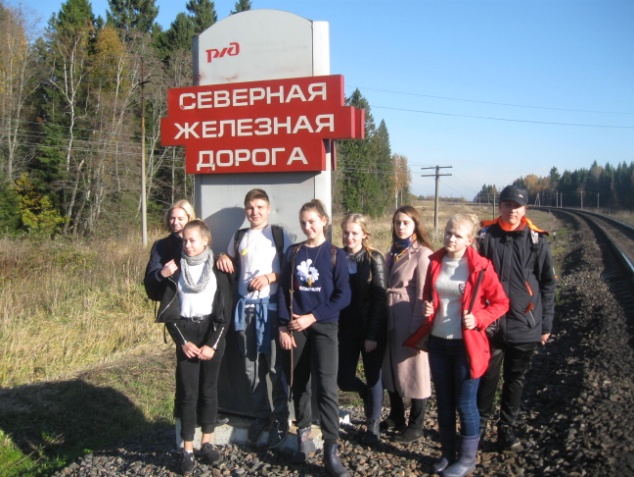 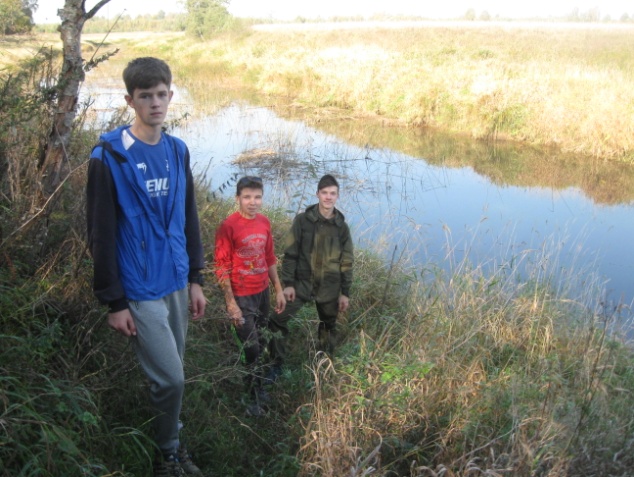 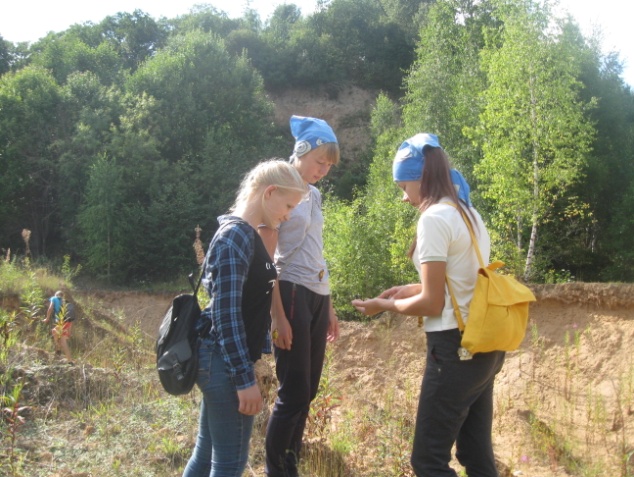 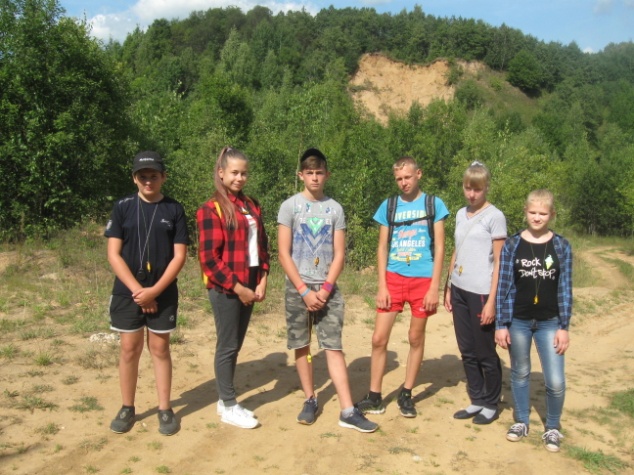 